                      Р Е П У Б Л И К А    Б Ъ Л ГА Р И Я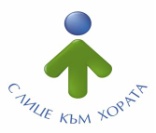 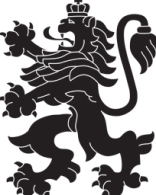                             МИНИСТЕРСТВО  НА  ЗДРАВЕОПАЗВАНЕТО                          РЕГИОНАЛНА  ЗДРАВНА  ИНСПЕКЦИЯ – ВРАЦАгр. Враца 3000      ул. „Черни Дрин” № 2	  тел/факс: 092/ 66 50 61     тел: 092/62 63 77    e-mail: rzi@rzi-vratsa.com   19.(258) ЗАЛИЧАВАНЕ  НА РЕГИСТРАЦИЯ НА ОБЕКТ ЗА ПРОИЗВОДСТВО НА БУТИЛИРАНИ НАТУРАЛНИ МИНЕРАЛНИ, ИЗВОРНИ И ТРАПЕЗНИ ВОДИІ. Наименование на административната услуга „Заличаване на регистрация на обект за производство на бутилирани натурални минерални, изворни и трапезни води”.ІІ. Правно основание	Закон за храните чл.16, ал.2 (ДВ бр.90 от 15.10.1999г., изм. ДВ. бр.68 от 2 Август 2013г., доп. ДВ. бр.26 от 21 Март 2014 г., изм. ДВ бр.92/2017г.).IIІ. ХарактеристикаЦел:Целта на настоящата процедура е да се укаже реда и условията за заличаване от регистъра на обект за производство на бутилирани натурални минерални, изворни и трапезни води.Предмет:Заличаване на вписаните в регионалния регистър на РЗИ-Враца обекти за производство на натурални минерални, изворни и трапезни води.ІV. Процедура Компетентен орган:Директорът на РЗИ-Враца издава заповед за заличаване на обект за производство на бутилирани натурални минерални, изворни и трапезни води, вписан в регистъра.Заявител:Всяко физическо или юридическо лице, което е преустановило дейността си в обекта за производство на бутилирани натурални минерални, изворни и трапезни води на територията на област Враца.Необходими документиЗаявление (свободен текст) до Директора на РЗИ-Враца от лицето, стопанисващо обект за производство на бутилирани натурални минерални, изворни и трапезни води или упълномощено от него лице.Забележка: Заявлението и придружаващите документи могат да се подадат устно – чрез съставяне на Протокол от длъжностното лице;  на място на Административно гише за обслужване на физически и юридически лица в РЗИ – Враца, ул. Черни Дрин  № 2; чрез лицензиран пощенски оператор или по електронен път.Вътрешен ход на процедуратаЗаличаването на регистрацията се извършва с писмена заповед на Директора на РЗИ. Лицето, подава Заявление (свободен текст) за заличаване на обекта за бутилиране на натурални минерални, изворни и трапезни води, като посочва причината за заличаването на обекта. Заявлението се подава на "Едно гише" в звеното за административно обслужване в РЗИ – Враца, ул. „Черни дрин” № 2 и се завежда в деловодната книга и Единната информационна система за документооборота.По служебен път заявлението се предава на Директора на РЗИ-Враца, който резюлира до Директора на Д ОЗ. Директора на Дирекция „Обществено здраве” резолира до Началник отдел ДЗК,  за определяне на прекия изпълнител. 	Условия и ред за заличаване на регистрацията на обекта от Регистъра, воден от РЗИ-Враца. Регистрацията на обектите за производство на бутилирани натурални минерални, изворни и трапезни води се заличава, на основание чл.16, ал. 2 от Закона за храните, при:1.прекратяване на дейността по искане на лицето, което извършва производство в обекта;2.промяна на предназначението на обекта;3.установяване на нарушения на нормативните изисквания за производство и търговия, които създават непосредствена и голяма опасност за здравето на потребителите.4.системни нарушения на хигиената на храните и на чл.12, ал.1, т.3 от Закона за храните, констатирани от компетентните органи5.неизпълнение на принудителни административни мерки, наложени от органите на държавния здравен контрол по чл. 30, ал.1, т. 6, 8, 10 и 11 от Закона за храните.Когато са налице обстоятелствата по чл.16, ал. 2, т.3, т.4 и т.5 от Закона за храните, констатирани от държавен здравен инспектор, същият изготвя мотивирано предложение до Директора на РЗИ за издаване на заповед за заличаване на обекта от регистъра.Обектът се заличава от регистъра на обектите за производство на бутилирани натурални минерални, изворни и трапезни води, в който се вписва датата на заличаване, № на заповедта на Директора на РЗИ Враца и причината.Заповедта на Директора на РЗИ подлежи на обжалване по реда на Административнопроцесуалния кодекс.Обжалването на заповедта не спира нейното изпълнението.	Такси: Такси не се дължат.	Резултат от процедурата: Заличаване от регистъра на обект за производство на бутилирани натурални минерални, изворни и трапезни води и издаване на Заповед за заличаване.V. Образци и формуляри	➣ Заявление 